THIS IS AN INFORMATION PAPERTO: Hardin County Board Of EducationFROM: The PACDATE:  March 4, 2022SUBJECT: PAC NEWSBART’S BLOG – MARCH 2022

It’s time for Spring Cleaning, or as I like to call it, Season Planning. Every spring, I sift through the marketing materials cluttering my office and Swiffer up dusty ideas in my mind searching for just the right things to present next season.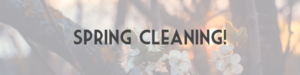 But it’s not like I have time set aside to get these tasks done. Instead, any planning for tomorrow gets accomplished in spits and spurts around the PAC activities of today.This March, for example, sandwiched between the returns of the Church Basement Ladies and Missoula Children’s Theatre, the PAC has also got about a half dozen other organizations visiting to put on their own great productions.So, on any given day, I bounce from artist negotiations, grant writing, and production meetings for future events to searching for props, hanging drops, attending meetings, and coaching students in the present. Whew!Truth be told – I wouldn’t have it any other way. I’ve spent the last two years rescheduling events due to COVID, researching protocols to combat the spread of COVID, sanitizing every surface imaginable to prevent contamination by COVID, and taking everyone’s temperature to avert the further infection of COVID. COVID, COVID, COVID!Yeah, so if I’m going to be busy, I’d sure rather be busy making extraordinary arts experiences happen in the present and the future than dealing with a world that seemed determined to keep anything from happening. COVID felt like two years of spring cleaning with a dirty rag – No matter how hard I scrubbed, I just couldn’t polish away the problem. The spring cleaning I do today clears away the cobwebs of that past and makes room for a present full of joy and a future full of promise. Company’s coming – it’s time to clean up!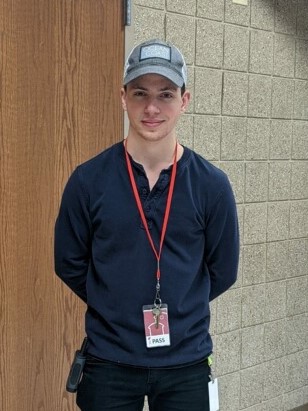 Speaking of Spring Cleaning, please welcome our new PAC custodian Jacob Martin the next time you visit.
Learn more about Jacob and the rest of the PAC staff.February Audience Survey WinnersCongratulations to LATASHA LAPP, BONNIE LINSCOTT, WENDY BOEGLEN & ANNETTA MARTIN – each a lucky winner of a $20 PAC gift certificate for completing a February Audience Survey.PAC SpotlightThis month The PAC Spotlight shines on NHHS student Anaya Ellis who is appearing as “The Genie” in Allegro Dance Theatre’s production of Disney’s Aladdin at the PAC this month.What do you want to do when you grow up?
I want to become a white coder and computer security analyst. What have you participated in at the PAC?
Thoroughly Modern Millie, Peter Pan Jr., Frozen Jr., Matilda Jr., Lion King Jr., Seussical, Beauty and the Beast, Aladdin, Mulan Jr., and The Addams Family What have been your most rewarding PAC experiences?
When I went to see my first musical, which was Lion King, that kick-started my love for musical theater. Without coming to the PAC to see that musical when I was younger, I wouldn’t have the love for performing so deep in my soul. What did you learn from your PAC experiences?
I learned how to be more confident and just live in the moment. I used to cry whenever I had to do solos or perform anywhere. But when I started doing shows with the PAC and Allegro Dance Theater, it made me a much more confident and humble person. If you’re always just thinking about how bad things might turn out for you, then you won’t get anywhere in life. My PAC experiences have taught me how to perform as if it’s my last moment and work for what I want. How have you benefited from the PAC?
I’ve benefited from the PAC because it’s given me so many friends and opportunities that I wouldn’t have known about or gotten if I hadn’t been to the PAC shows or performed with them. It’s given me so much happiness and joy from the people I’ve met to the performances I’ve been in. It’s benefited me by pushing me out of my shell. Why is the PAC important to you?
The PAC is important to me because not a lot of schools or counties have the same facilities as the PAC does. It’s a place where I can perform, and it feels like what you see on TV. It’s important to me because without the PAC, I wouldn’t have the same look at performances that I do now. Why should the PAC be important to others?
It should be important to others because it provides a place where all types of arts can collide. It lets kids experience the theater and have a nice place to show off their talents. It should be important because now you can sit on padded seats and not bleachers. It is a great place for all art forms to perform, no matter if they’re professionals or amateurs. Learn more about Anaya and all the other PAC Spotlight Ambassadors we’ve recognized over the years.NOW SHOWING – MARCH 2022
COMING SOON – APRIL 2022
IN REVIEW –  FEBRUARY 2022On February 12, 59 area students attended the second of three Youth Theatre of Hardin County Winter Workshops in preparation for the summer production of THE LITTLE MERMAID. On February 12,13, 100 students from North Hardin High School Choir under the direction of Cassie Lucas presented BEAUTY & THE BEAST before a student audience of 322 and public audiences totaling 1033. On February 17, the PAC hosted the Hardin County Board of Education monthly meeting. 300 students were recognized for accomplishments before an audience of 300.On February 18 & 19, The North Hardin High School Drama Club, under the direction of Donna Thomas, presented AND. 19 students performed before live in-person audiences totaling 80 and live-streamed to 8.On February 25, 27, 27 students from John Hardin High School Choir presented 3 performances of their production of THE WEDDING SINGER before student audiences of 253 and public audiences totaling 250. The event was live-streamed to 32 classrooms(400 students) and 12 locations, including IA, Il, IN, CA, PA, TX, and KY.The PAC  held an offsite event, "Sherlockapalooza," at Crowne Pointe Theatre.   A movie marathon of the PAC's four-year salute to the great detective Sherlock Holmes included panel discussions, merchandise sales, and special guests. An average of 25 patrons attended each of the showings. This event generated $294 in ticket revenue with an added donation from Crowne Pointe of $106 for a net gain of $400.Total Served in FEBRUARY: 2071 HCS Students, 12 Non-HCS Students, 68 Adults, 1654 Audience Members.Total Served to date: 4,066 students (4,663 HCS, 303 Non-HCS) 1,077 Adults & 8,867 Public Audiences.March 4, 5Central Hardin High School Drama Club presents SCHOOLHOUSE ROCK LIVE! Performances are Friday at 7 PM and Saturday at 4 PM. Tickets are $5 +$2 fee and available at www.thepac.net. POC Sarah Dakin, 270-734-0021.March 11THE PAC PRESENTS: The 20th Anniversary National Tour of CHURCH BASEMENT LADIES. Performance at 7 PM – One Night Only! This funny, heartwarming, and down-to-earth musical comedy based on recipes, food, and change in a Lutheran church will bring back memories of many people you know from churches everywhere. Rated G Best for Grades 5 and above. Running Time: 120 mins (est.). Tickets are $30 + $5.25 fee, $25 + $4.25 fee, $20 + $4 fee and available at www.thepac.net. POC Box Office, 270-769-8837. Presented in Partnership with Jerry Cormier in Loving Memory of Shirley Cormier, The Woman’s Club of Elizabethtown, and The Radcliff Woman’s Club.March 12Youth Theatre of Hardin County Winter Workshop (Last of three) in preparation for auditions for their summer production of THE LITTLE MERMAID.  11 AM – 3 PM. Parent meeting follows at 2 PM. POC Greg Thompson, ythc.greg@gmail.comMarch 19-21Allegro Dance Theatre presents ALADDIN, JR. School Day performances are Wednesday, Thursday & Friday at 9:30 & 11:30 AM. Public performances: Friday at 7 PM, Saturday at 2 & 7 PM. Tickets are $5 + $2 fee and available at www.thepac.net. POC Carol Zagar, 270-352-1333.March 21THE PAC PRESENTS: AUDITIONS  for Missoula Children’s Theatre’s RUMPLESTILTSKIN. 1st – 8th grade students are invited to participate. The audition begins at 4 PM Sharp. Cast will be announced at 6 PM. Rehearsals will begin for some cast members at 6:30 PM Monday and continue Tuesday – Thursday, March 22 – 25, from 4 PM – 8:30 PM, and Friday, March 26, from 8 AM – Noon (each participant’s schedule varies depending upon casting).   Pre-registration is recommended. Auditions are free. There is a Participation Fee of $25 for those who are cast. POC Diane Hafer, 270-769-8837.March 25, 26THE PAC PRESENTS: PERFORMANCES of Missoula Children’s Theatre’s RUMPELSTILTSKIN. (60 min). School Day performance: Friday, March 26 at Noon. Public performances: Friday at 7 PM & Saturday at 2 PM. MCT brings a favorite fable to life with a cast of local students. Know Before You Go: Music and fun for everyone. Tickets: $19 + $3 fee & $15 + $3 fee and available at www.thepac.net. POC Box Office, 270-769-8837. Presented in Partnership with Swope Family of Dealerships, Edward Jones, ElizabethtownFamily.com, Elizabethtown Tourism, and Jimmie Dee Kelley in Tribute to Nelson Kelley.March 27Heartland Winds Concert. 3 PM. Free to the public. POC Carol Zagar, 270-352-1333.March 29-31Kentucky Music Educators Association Concert Band Assessment Festival. Exact individual band performance times are TBD. Bands will perform and be adjudicated. Performances are a brief 20 minutes for middle schools and 30 minutes for high schools. The public is welcome to attend this free event. The performance schedule is closely followed. Structured audience “entering” and “exiting” to be expected. Plan to arrive early. All times are EDT. POC Brian Ellis, 270-769-8906.April 15THE PAC PRESENTS: Kentucky Shakespeare in JULIUS CAESAR (90 mins). School day performance at 9:30 AM, public performance at 7 PM.   Know Before You Go: Rated PG. Best for grades 6 and above. Tickets are $19 + $3 fees, $15 + $3 fees and available at www.thepac.net.  Produced in partnership with Kenneth & Nanette Johnston & Jimmie Dee Kelley in Tribute to Nelson Kelley.April 19Hardin County Schools Gifted & Talented Dance Intensive. 8 AM – 3 PM. POC Abby Lentz, abigail.lentz@hardin.kyschools.usApril 21Central Hardin High School Band Concert. Performance at 7 PM. POC Trevor Ervin, trevor.ervin@hardin.kyschools.usApril 24Glen Rice/Buffalo Productions presents Glen Rice, Family & Friends Concert Series. Performance at 2:30 PM. Tickets: $20 in advance, $25 at the door. POC Glen Rice, 270-325-3256.April 27, 28Elizabethtown High School presents 1984. Performances at 7 PM. POC Carmen Caldera-Brzoska, carmen.calderabrzoska@etown.kyschools.usApril 29, 30Youth Theatre of Hardin County Auditions for their summer production of THE LITTLE MERMAID. Friday at 5 PM, Saturday at 11 AM. POC Greg Thompson, ythc.greg@gmail.com